CURRICULAM VITAE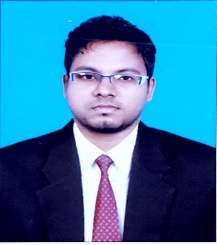 SIDDHARTHASIDDHARTHA.347800@2freemail.com 	   Career ObjectiveTo work in Telecom domain & to use my intelligence & skill for the benefit of the organization by being useful at the level assigned. Further to increase my knowledge & abilities by willingness, commitment & self-motivation.Work Experience:  Over 18 months Experiencein RF Drive Test. Experience Summary:PREVIOUS:-Duration				: 2014 DecTo 2015 septPosition				:Drive test EngineerNetwork			: VodafoneLocation				: JHARKHANDCircle                             : RANCHIEquipment Vendor			: DECON pvt ltd,Duration                                               :2015 sep to 2015 decPosition                                                :drivetest engineerNetwork                                               :AircelLocation                                               :JharkhandCircle                                                    :RanchiEquipment vendor                              :Mobilecom pvt ltd.Duration                                               :2016 May to till nowPosition                                                :drivetest engineerNetwork                                               :VodafoneLocation                                               :OrissaCircle                                                    :BhubaneswarEquipment vendor                              :Basel solutions pvtResponsibilities as Drive Test Engineer:A Pre-Drive Test to find out the problem in Site.Physical Audit of the Site.To Antennas according to the clutter, railway tracks and major roads.To sort out the Interference & otherproblemsin network.To analyze the data collected on Drive Test Tool.Checking swaps and rectifying the swaps.RF Physical Optimization by Antenna tilting, down tilting and reorientation.Consistently watching the Rx Level, Rx Quality, SQI, C/I, FER, BER.Identifying and troubleshooting the swaps.Analysis and report generation of drive test file TEMStool and GENEXPROBE.To prepare the report of Drive Test With help of TEMS,MapInfo.Can efficiently perform Drive test on TEMS Investigation (10.0.5,13.1version).Responsible for the analysis and optimization of the network.BTS related issue resolution and ERICSSON.NSN BTS cabling, equipment fault detection.Responsible for coverage optimization – Level and quality optimization to ensure satisfaction of customer.Capabilities:Can efficiently perform Drive test on TEMS Investigation (10.0.5,13.0.1)Can efficiently use Gps12 channel/ Gps72 channel. Performing Log file study and analyzing log files for the study of reasons for call drops, neighboring relations, handover failure.Performing various types of drive test like Benchmarking (2handsets).Checking swaps and rectifying the swaps.Identify the reason for handover failure.EMR Test,TRAI drive.Academic QualificationAreas of InterestWireless communicationSoftware Developing.HobbiesPlaying Cricket DeclarationI hereby declare that the above mentioned information is true to the best of my knowledge.DEGREE/CLASSCOLLEGEBOARD\ UNIVERSITYYEAR            %AGEB.TECHAVIT(VMU),CHENNAIVMU201459%12thCHRIST COLLEGE,CUTTACKC.H.S.E.2010  58.5%10thKCVM,RAGHUNATHPURH.S.E2008   55.55%